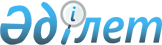 О мерах по государственной поддержке сельскохозяйственного производства в регионах республики, подвергшихся засухе в 1995 годуПостановление Правительства Республики Казахстан от 20 ноября 1995 г. N 1571



          В целях преодоления негативных последствий в
сельскохозяйственном производстве Актюбинской, Алматинской и
Западно-Казахстанской областей, вызванных засухой 1995 года,
Правительство Республики Казахстан постановляет:




          1. Передать задолженность предприятий, входивших в
государственную акционерную компанию "Мунай онiмдерi" и
Государственную электроэнергетическую компанию "Казахстанэнерго",
Актюбинской и Западно-Казахстанской областей, по непогашенным в срок
суммам директивного кредита, выданным под гарантии Министерства
финансов Республики Казахстан и акимов областей, и процентам по ним
в пределах долгов сельскохозяйственных товаропроизводителей в
Государственный фонд финансовой поддержки сельского хозяйства в
установленном порядке.




          2. Государственной продовольственной контрактной корпорации
выделить за счет государственных ресурсов сельскохозяйственным
товаропроизводителям указанных областей семена, фуражное и
продовольственное зерно согласно приложению.




          Акимам Актюбинской, Алматинской и Западно-Казахстанской
областей обеспечить возврат выделяемой ссуды из расчета 1.1 тонны
зерна урожая 1996 года за каждую тонну полученного из
государственных ресурсов семян, фуражного и продовольственного зерна.




          Государственной продовольственной контрактной корпорации и
акимам указанных областей обеспечить возврат в республиканский
бюджет средств, равных стоимости отпускаемого хозяйствам в ссуду
семян, фуражного и продовольственного зерна, до 1 декабря 1996 года.




          3. Предоставить отсрочку погашения задолженности перед
Комитетом по государственным материальным резервам Республики
Казахстан за полученные из государственного резерва автомобильные
шины Государственной акционерной компании "Запказагротехсервис" в
сумме 15,8 млн. (пятнадцать миллионов восемьсот тысяч) тенге и
Государственной акционерной компании "Дархан" (по Актюбинской
области) - 11,3 млн. (одиннадцать миллионов триста тысяч) тенге до 1
марта 1996 года.




          4. Предложить межведомственному совету Государственного фонда
финансов поддержки сельского хозяйства поступающие в указанный Фонд
из бюджета средства выделять в первоочередном порядке регионам,
пострадавшим от засухи в текущем году.




          5. Министерству сельского хозяйства, Министерству финансов
Республики Казахстан до 1 апреля 1996 года внести предложения по
вопросу создания системы страхования сельскохозяйственного
производства.





    Премьер-Министр
  Республики Казахстан

                                              Приложение



                                    к постановлению Правительства
                                        Республики Казахстан
                                    от 20 ноября 1995 г. N 1571











                                                              ОБЪЕМЫ




                        семенного, фуражного
                    и продовольственного зерна,
                   выделяемые из государственных
             ресурсов областям, пострадавшим от засухи
                                                        (тыс. тонн)
 ---------------------------------------------------------------------
                ! Семена яровых    ! Зерно фуражное  ! Продоволь-
     Область    ! зерновых культур ! на период       ! ственная
                ! для посева под   ! зимовки         ! пшеница
                ! урожай 1996 года ! 1995-1996 годов !
 ---------------------------------------------------------------------
   Актюбинская          20
<*>
             13                -
   Алматинская           -                 6                -
   Западно-
   Казахстанская        29
<*>
             16                16









      Сноска. За счет отбора из партий товарного зерна








					© 2012. РГП на ПХВ «Институт законодательства и правовой информации Республики Казахстан» Министерства юстиции Республики Казахстан
				